ПриложенияПриложение 1 ( карточки-фразы)Цифры, стоящие в десятичной дроби справа от запятой, называют десятичными знаками.Меньшая десятичная дробь расположена на координатном луче левее большей, а большая-правее меньшей.Чтобы найти неизвестное вычитаемое, надо от уменьшаемого отнять значение разностиЧтобы найти неизвестное уменьшаемое, надо к значению разности прибавить вычитаемое.Приложение 2 (таблица для взаимопроверки)Приложение 3Приложение 4( разноуровневые карточки)Карточка1.Уровень А.1) 6,25-4,3 2)15,9-4,75  3)7,63-2,51  4)20-15,73Уровень В 1) (45,3-8,07)-(32,09-24,3)                 2)(72-24,45)-(43-36,08)УровеньС Вычислите, применяя переместительное и сочетательное свойство сложения:2,3+4,5+0,6+0,5+1,7+0,4Карточка2 Уровень А 1) 41-32,5 2)6,5-4,7 3)18,3-5 4)29,08-15Уровень В 1) (88,8-75,13)-(6,995-5,07)                 2)(65-49,65)-(28,64-19,916)Уровень С  Вычислите, применяя переместительное и сочетательное свойство сложения:8,01+9,08+5,13+1,99+0,87+4,92Карточка3 Уровень А 1)67,45-49,88 2)61-7,64 3)95-81,08 4)106-15,49Уровень В 1)(156-95,06)+(17,3-8,91)                 2)(86,08-65,9)+(19,06-12,615)Уровень С  Вычислите, применяя переместительное и сочетательное свойство сложения:6,091+7,083+3,127+0,373+2,117+0,209Карточка4    Уровень А    1)18,3-7,65 2)24,09-17,616 3)25,01+12 4)6+3,25Уровень В   1)(135-25,23)-(15,15+2,25)                    2)(15,14-9)+(25,7-3,256)Уровень С   Вычислите, применяя переместительное и сочетательное свойство сложения:2,3+4,5+0,6+0,5+1,7+0,4Приложение 5Задание 4«Кто быстрее?»8,65+2,3432,09-24,1(146,03-97,8)+18,091 Вычисли: (1956-421,28)-(678,4-29).Металлическую балку длиной 6,85 м разрезали на две части. Длина одной части 2,96 м. На сколько метров вторая часть оказалась длиннее первой?Реши уравнение: 137-х=42,56Упростите выражение 0,3х+1,6х-0,5хСторона треугольника, равная 6,3 см, на 2,8 см меньше второй стороны, и на 0,9 см больше второй стороны. Найдите периметр треугольникаНайдите закономерности последовательности чисел и запишите следующие 3числа:5,12;5,22;5,32;5,42…..Замените звездочками цифры *,2**                                                       -2,*8*                                                    ________                                                     1,447              Раздел долгосрочного планирования 5.3.В: Десятичные дроби и действия над ними Раздел долгосрочного планирования 5.3.В: Десятичные дроби и действия над ними Раздел долгосрочного планирования 5.3.В: Десятичные дроби и действия над ними Раздел долгосрочного планирования 5.3.В: Десятичные дроби и действия над ними Раздел долгосрочного планирования 5.3.В: Десятичные дроби и действия над ними Школа: город Сарань ОШ№1Школа: город Сарань ОШ№1Школа: город Сарань ОШ№1Школа: город Сарань ОШ№1Дата :Дата :Дата :Дата :Дата :ФИО учителя: Шабельник Елена СергеевнаФИО учителя: Шабельник Елена СергеевнаФИО учителя: Шабельник Елена СергеевнаФИО учителя: Шабельник Елена Сергеевнакласс: 5класс: 5класс: 5класс: 5класс: 5Участвовали: Участвовали: Участвовали: Не участвовали:Тема урокаТема урокаТема урокаСложение вычитание десятичных дробейСложение вычитание десятичных дробей(2 урока)(2 урока)(2 урока)Цели обучения, достигаемые на этом уроке  Цели обучения, достигаемые на этом уроке  Цели обучения, достигаемые на этом уроке  5.1.2.27 выполнять сложение и вычитание десятичных дробей5.1.2.27 выполнять сложение и вычитание десятичных дробей5.1.2.27 выполнять сложение и вычитание десятичных дробей5.1.2.27 выполнять сложение и вычитание десятичных дробей5.1.2.27 выполнять сложение и вычитание десятичных дробей5.1.2.27 выполнять сложение и вычитание десятичных дробейЦель урокаЦель урокаЦель урокаВсе должны уметь выполнять сложение и вычитание десятичных дробейБольшинство должны применять правило сложения и вычитания для решения задач Некоторые анализируют  и  применяют переместительное и сочетательное свойства сложения  Все должны уметь выполнять сложение и вычитание десятичных дробейБольшинство должны применять правило сложения и вычитания для решения задач Некоторые анализируют  и  применяют переместительное и сочетательное свойства сложения  Все должны уметь выполнять сложение и вычитание десятичных дробейБольшинство должны применять правило сложения и вычитания для решения задач Некоторые анализируют  и  применяют переместительное и сочетательное свойства сложения  Все должны уметь выполнять сложение и вычитание десятичных дробейБольшинство должны применять правило сложения и вычитания для решения задач Некоторые анализируют  и  применяют переместительное и сочетательное свойства сложения  Все должны уметь выполнять сложение и вычитание десятичных дробейБольшинство должны применять правило сложения и вычитания для решения задач Некоторые анализируют  и  применяют переместительное и сочетательное свойства сложения  Все должны уметь выполнять сложение и вычитание десятичных дробейБольшинство должны применять правило сложения и вычитания для решения задач Некоторые анализируют  и  применяют переместительное и сочетательное свойства сложения  Критерии оцениванияКритерии оцениванияКритерии оцениванияпонимает и объясняет способ сложения и вычитания десятичных дробей в «столбик»; выполняет сложение десятичных дробей;--  выполняет вычитание десятичных дробей;понимает и объясняет способ сложения и вычитания десятичных дробей в «столбик»; выполняет сложение десятичных дробей;--  выполняет вычитание десятичных дробей;понимает и объясняет способ сложения и вычитания десятичных дробей в «столбик»; выполняет сложение десятичных дробей;--  выполняет вычитание десятичных дробей;понимает и объясняет способ сложения и вычитания десятичных дробей в «столбик»; выполняет сложение десятичных дробей;--  выполняет вычитание десятичных дробей;понимает и объясняет способ сложения и вычитания десятичных дробей в «столбик»; выполняет сложение десятичных дробей;--  выполняет вычитание десятичных дробей;понимает и объясняет способ сложения и вычитания десятичных дробей в «столбик»; выполняет сложение десятичных дробей;--  выполняет вычитание десятичных дробей;Языковые задачиЯзыковые задачиЯзыковые задачиЛексика и терминология, специфичная для предмета:целая часть, дробная часть;десятичная дробь;количество знаков, отделяемых запятой;десятая, сотая, тыcячная части и т.д.разложение числа по разрядам;десятичные знаки.Полезные выражения для диалогов и письма:чтобы сложить (вычесть) две десятичные дроби, надо …;если в десятичной дроби приписать (отбросить) справа один или несколько нулей, то получится дробь…;Лексика и терминология, специфичная для предмета:целая часть, дробная часть;десятичная дробь;количество знаков, отделяемых запятой;десятая, сотая, тыcячная части и т.д.разложение числа по разрядам;десятичные знаки.Полезные выражения для диалогов и письма:чтобы сложить (вычесть) две десятичные дроби, надо …;если в десятичной дроби приписать (отбросить) справа один или несколько нулей, то получится дробь…;Лексика и терминология, специфичная для предмета:целая часть, дробная часть;десятичная дробь;количество знаков, отделяемых запятой;десятая, сотая, тыcячная части и т.д.разложение числа по разрядам;десятичные знаки.Полезные выражения для диалогов и письма:чтобы сложить (вычесть) две десятичные дроби, надо …;если в десятичной дроби приписать (отбросить) справа один или несколько нулей, то получится дробь…;Лексика и терминология, специфичная для предмета:целая часть, дробная часть;десятичная дробь;количество знаков, отделяемых запятой;десятая, сотая, тыcячная части и т.д.разложение числа по разрядам;десятичные знаки.Полезные выражения для диалогов и письма:чтобы сложить (вычесть) две десятичные дроби, надо …;если в десятичной дроби приписать (отбросить) справа один или несколько нулей, то получится дробь…;Лексика и терминология, специфичная для предмета:целая часть, дробная часть;десятичная дробь;количество знаков, отделяемых запятой;десятая, сотая, тыcячная части и т.д.разложение числа по разрядам;десятичные знаки.Полезные выражения для диалогов и письма:чтобы сложить (вычесть) две десятичные дроби, надо …;если в десятичной дроби приписать (отбросить) справа один или несколько нулей, то получится дробь…;Лексика и терминология, специфичная для предмета:целая часть, дробная часть;десятичная дробь;количество знаков, отделяемых запятой;десятая, сотая, тыcячная части и т.д.разложение числа по разрядам;десятичные знаки.Полезные выражения для диалогов и письма:чтобы сложить (вычесть) две десятичные дроби, надо …;если в десятичной дроби приписать (отбросить) справа один или несколько нулей, то получится дробь…;Воспитание ценностей  Воспитание ценностей  Воспитание ценностей  «Общество всеобщего труда» :привитие ценностей будет осуществляться посредством работы в малых группах, через умения принимать взвешенные решения и выбор необходимых способов выполнения заданий.«Общество всеобщего труда» :привитие ценностей будет осуществляться посредством работы в малых группах, через умения принимать взвешенные решения и выбор необходимых способов выполнения заданий.«Общество всеобщего труда» :привитие ценностей будет осуществляться посредством работы в малых группах, через умения принимать взвешенные решения и выбор необходимых способов выполнения заданий.«Общество всеобщего труда» :привитие ценностей будет осуществляться посредством работы в малых группах, через умения принимать взвешенные решения и выбор необходимых способов выполнения заданий.«Общество всеобщего труда» :привитие ценностей будет осуществляться посредством работы в малых группах, через умения принимать взвешенные решения и выбор необходимых способов выполнения заданий.«Общество всеобщего труда» :привитие ценностей будет осуществляться посредством работы в малых группах, через умения принимать взвешенные решения и выбор необходимых способов выполнения заданий.Межпредметная связьМежпредметная связьМежпредметная связьПовышение у учащихся  уровня культуры вычислительных навыков для решения задач на уроках информатики, еcтествознанияПовышение у учащихся  уровня культуры вычислительных навыков для решения задач на уроках информатики, еcтествознанияПовышение у учащихся  уровня культуры вычислительных навыков для решения задач на уроках информатики, еcтествознанияПовышение у учащихся  уровня культуры вычислительных навыков для решения задач на уроках информатики, еcтествознанияПовышение у учащихся  уровня культуры вычислительных навыков для решения задач на уроках информатики, еcтествознанияПовышение у учащихся  уровня культуры вычислительных навыков для решения задач на уроках информатики, еcтествознания       Предыдущие знания       Предыдущие знания       Предыдущие знанияЗнать понятие десятичной дроби, правил сложения и вычитания натуральных чисел, правила cравнения десятичных дробей Знать понятие десятичной дроби, правил сложения и вычитания натуральных чисел, правила cравнения десятичных дробей Знать понятие десятичной дроби, правил сложения и вычитания натуральных чисел, правила cравнения десятичных дробей Знать понятие десятичной дроби, правил сложения и вычитания натуральных чисел, правила cравнения десятичных дробей Знать понятие десятичной дроби, правил сложения и вычитания натуральных чисел, правила cравнения десятичных дробей Знать понятие десятичной дроби, правил сложения и вычитания натуральных чисел, правила cравнения десятичных дробей Ход урокаХод урокаХод урокаХод урокаХод урокаХод урокаХод урокаХод урокаХод урокаЗапланированные этапы урокаВиды упражнений, запланированных на урок:  Виды упражнений, запланированных на урок:  Виды упражнений, запланированных на урок:  Виды упражнений, запланированных на урок:  Виды упражнений, запланированных на урок:  Виды упражнений, запланированных на урок:  РесурсыРесурсыНачало урока(3 мин)10мин10 минОрг. момент. Учащиеся делятся по группам с помощью карточек – разрезанные правила сравнения десятичных чисел, определения десятичных знаков, правила нахождения компонентов в уравнении.Для создания благоприятной атмосферы на уроке и концентрации внимания проводится приветствие по методу “Здравствуйте!” Учащиеся поочередно касаются одноименных пальцев рук своего соседа, начиная с больших пальцев, и говорят пожелания.Самооценка эмоционального состояния. Прием «Аплодисменты» Актуализация опорных знанийЗадание 1.Математический диктант: 1.Запишите числа 2,07; 2,050; 2,05 2,007 , 500. 2.Подчеркните цифры, стоящие в разряде сотых. 3.Запишите равные числа. 4.Запишите самое меньшее число,  5 Запишите самое большее число. 6.Сравните числа 0,101 и 1,5; 1,6 и 0,25  7. Переведите в м: 25см, 2м 3см; 5м 7дм, 35мм.  8. Переведите в тонны и кг 2,354т; 14,24т; 0,6 т(ответы заполняются группой после обсуждения индивидуальных решений, отметка о выполнении заполняется проверяющей группой)Ожидаемый результат: ученики вспомнят понятие десятичной дроби, правила сравнения десятичных чисел, правила перевода одних единиц измерения в другие.Дескрипторы: -знает понятие десятичной дроби;-знает  правила сравнения десятичных чисел,-знает разряды числа, умеет сравнивать десятичные дроби. Проблемное задание (развиваются навыки критического мышления, навыки самостоятельной работы с учебникомКаждой группе раздаются задания  и ставится проблемный вопрос:«Проанализировав задачи, назовите, пожалуйста, тему урока» Группа решает задачи на сложение и вычитание известным способам – перевод в обыкновенные дроби и - выводит правила действий, читают правила в учебникеРешите задачи 1.В первый день туристы прошли 60,4 км, во второй – на 5,46 км больше, чем в первый день. Какое расстояние они прошли во второй день? 2. Слон и бегемот вместе весят 8,3 т. Слон весит 4,5 т. Сколько весит бегемот? 3.В начале учебного года Саша весил 45 кг. К концу учебного года он похудел на 3,6 кг. Каким стал вес Саши к концу года?  4.Вес собранной малины 6,4 кг, а клубники на 1,35 кг меньше. Сколько собрано малины? Учитель обобщает выводы группОрг. момент. Учащиеся делятся по группам с помощью карточек – разрезанные правила сравнения десятичных чисел, определения десятичных знаков, правила нахождения компонентов в уравнении.Для создания благоприятной атмосферы на уроке и концентрации внимания проводится приветствие по методу “Здравствуйте!” Учащиеся поочередно касаются одноименных пальцев рук своего соседа, начиная с больших пальцев, и говорят пожелания.Самооценка эмоционального состояния. Прием «Аплодисменты» Актуализация опорных знанийЗадание 1.Математический диктант: 1.Запишите числа 2,07; 2,050; 2,05 2,007 , 500. 2.Подчеркните цифры, стоящие в разряде сотых. 3.Запишите равные числа. 4.Запишите самое меньшее число,  5 Запишите самое большее число. 6.Сравните числа 0,101 и 1,5; 1,6 и 0,25  7. Переведите в м: 25см, 2м 3см; 5м 7дм, 35мм.  8. Переведите в тонны и кг 2,354т; 14,24т; 0,6 т(ответы заполняются группой после обсуждения индивидуальных решений, отметка о выполнении заполняется проверяющей группой)Ожидаемый результат: ученики вспомнят понятие десятичной дроби, правила сравнения десятичных чисел, правила перевода одних единиц измерения в другие.Дескрипторы: -знает понятие десятичной дроби;-знает  правила сравнения десятичных чисел,-знает разряды числа, умеет сравнивать десятичные дроби. Проблемное задание (развиваются навыки критического мышления, навыки самостоятельной работы с учебникомКаждой группе раздаются задания  и ставится проблемный вопрос:«Проанализировав задачи, назовите, пожалуйста, тему урока» Группа решает задачи на сложение и вычитание известным способам – перевод в обыкновенные дроби и - выводит правила действий, читают правила в учебникеРешите задачи 1.В первый день туристы прошли 60,4 км, во второй – на 5,46 км больше, чем в первый день. Какое расстояние они прошли во второй день? 2. Слон и бегемот вместе весят 8,3 т. Слон весит 4,5 т. Сколько весит бегемот? 3.В начале учебного года Саша весил 45 кг. К концу учебного года он похудел на 3,6 кг. Каким стал вес Саши к концу года?  4.Вес собранной малины 6,4 кг, а клубники на 1,35 кг меньше. Сколько собрано малины? Учитель обобщает выводы группОрг. момент. Учащиеся делятся по группам с помощью карточек – разрезанные правила сравнения десятичных чисел, определения десятичных знаков, правила нахождения компонентов в уравнении.Для создания благоприятной атмосферы на уроке и концентрации внимания проводится приветствие по методу “Здравствуйте!” Учащиеся поочередно касаются одноименных пальцев рук своего соседа, начиная с больших пальцев, и говорят пожелания.Самооценка эмоционального состояния. Прием «Аплодисменты» Актуализация опорных знанийЗадание 1.Математический диктант: 1.Запишите числа 2,07; 2,050; 2,05 2,007 , 500. 2.Подчеркните цифры, стоящие в разряде сотых. 3.Запишите равные числа. 4.Запишите самое меньшее число,  5 Запишите самое большее число. 6.Сравните числа 0,101 и 1,5; 1,6 и 0,25  7. Переведите в м: 25см, 2м 3см; 5м 7дм, 35мм.  8. Переведите в тонны и кг 2,354т; 14,24т; 0,6 т(ответы заполняются группой после обсуждения индивидуальных решений, отметка о выполнении заполняется проверяющей группой)Ожидаемый результат: ученики вспомнят понятие десятичной дроби, правила сравнения десятичных чисел, правила перевода одних единиц измерения в другие.Дескрипторы: -знает понятие десятичной дроби;-знает  правила сравнения десятичных чисел,-знает разряды числа, умеет сравнивать десятичные дроби. Проблемное задание (развиваются навыки критического мышления, навыки самостоятельной работы с учебникомКаждой группе раздаются задания  и ставится проблемный вопрос:«Проанализировав задачи, назовите, пожалуйста, тему урока» Группа решает задачи на сложение и вычитание известным способам – перевод в обыкновенные дроби и - выводит правила действий, читают правила в учебникеРешите задачи 1.В первый день туристы прошли 60,4 км, во второй – на 5,46 км больше, чем в первый день. Какое расстояние они прошли во второй день? 2. Слон и бегемот вместе весят 8,3 т. Слон весит 4,5 т. Сколько весит бегемот? 3.В начале учебного года Саша весил 45 кг. К концу учебного года он похудел на 3,6 кг. Каким стал вес Саши к концу года?  4.Вес собранной малины 6,4 кг, а клубники на 1,35 кг меньше. Сколько собрано малины? Учитель обобщает выводы группОрг. момент. Учащиеся делятся по группам с помощью карточек – разрезанные правила сравнения десятичных чисел, определения десятичных знаков, правила нахождения компонентов в уравнении.Для создания благоприятной атмосферы на уроке и концентрации внимания проводится приветствие по методу “Здравствуйте!” Учащиеся поочередно касаются одноименных пальцев рук своего соседа, начиная с больших пальцев, и говорят пожелания.Самооценка эмоционального состояния. Прием «Аплодисменты» Актуализация опорных знанийЗадание 1.Математический диктант: 1.Запишите числа 2,07; 2,050; 2,05 2,007 , 500. 2.Подчеркните цифры, стоящие в разряде сотых. 3.Запишите равные числа. 4.Запишите самое меньшее число,  5 Запишите самое большее число. 6.Сравните числа 0,101 и 1,5; 1,6 и 0,25  7. Переведите в м: 25см, 2м 3см; 5м 7дм, 35мм.  8. Переведите в тонны и кг 2,354т; 14,24т; 0,6 т(ответы заполняются группой после обсуждения индивидуальных решений, отметка о выполнении заполняется проверяющей группой)Ожидаемый результат: ученики вспомнят понятие десятичной дроби, правила сравнения десятичных чисел, правила перевода одних единиц измерения в другие.Дескрипторы: -знает понятие десятичной дроби;-знает  правила сравнения десятичных чисел,-знает разряды числа, умеет сравнивать десятичные дроби. Проблемное задание (развиваются навыки критического мышления, навыки самостоятельной работы с учебникомКаждой группе раздаются задания  и ставится проблемный вопрос:«Проанализировав задачи, назовите, пожалуйста, тему урока» Группа решает задачи на сложение и вычитание известным способам – перевод в обыкновенные дроби и - выводит правила действий, читают правила в учебникеРешите задачи 1.В первый день туристы прошли 60,4 км, во второй – на 5,46 км больше, чем в первый день. Какое расстояние они прошли во второй день? 2. Слон и бегемот вместе весят 8,3 т. Слон весит 4,5 т. Сколько весит бегемот? 3.В начале учебного года Саша весил 45 кг. К концу учебного года он похудел на 3,6 кг. Каким стал вес Саши к концу года?  4.Вес собранной малины 6,4 кг, а клубники на 1,35 кг меньше. Сколько собрано малины? Учитель обобщает выводы группОрг. момент. Учащиеся делятся по группам с помощью карточек – разрезанные правила сравнения десятичных чисел, определения десятичных знаков, правила нахождения компонентов в уравнении.Для создания благоприятной атмосферы на уроке и концентрации внимания проводится приветствие по методу “Здравствуйте!” Учащиеся поочередно касаются одноименных пальцев рук своего соседа, начиная с больших пальцев, и говорят пожелания.Самооценка эмоционального состояния. Прием «Аплодисменты» Актуализация опорных знанийЗадание 1.Математический диктант: 1.Запишите числа 2,07; 2,050; 2,05 2,007 , 500. 2.Подчеркните цифры, стоящие в разряде сотых. 3.Запишите равные числа. 4.Запишите самое меньшее число,  5 Запишите самое большее число. 6.Сравните числа 0,101 и 1,5; 1,6 и 0,25  7. Переведите в м: 25см, 2м 3см; 5м 7дм, 35мм.  8. Переведите в тонны и кг 2,354т; 14,24т; 0,6 т(ответы заполняются группой после обсуждения индивидуальных решений, отметка о выполнении заполняется проверяющей группой)Ожидаемый результат: ученики вспомнят понятие десятичной дроби, правила сравнения десятичных чисел, правила перевода одних единиц измерения в другие.Дескрипторы: -знает понятие десятичной дроби;-знает  правила сравнения десятичных чисел,-знает разряды числа, умеет сравнивать десятичные дроби. Проблемное задание (развиваются навыки критического мышления, навыки самостоятельной работы с учебникомКаждой группе раздаются задания  и ставится проблемный вопрос:«Проанализировав задачи, назовите, пожалуйста, тему урока» Группа решает задачи на сложение и вычитание известным способам – перевод в обыкновенные дроби и - выводит правила действий, читают правила в учебникеРешите задачи 1.В первый день туристы прошли 60,4 км, во второй – на 5,46 км больше, чем в первый день. Какое расстояние они прошли во второй день? 2. Слон и бегемот вместе весят 8,3 т. Слон весит 4,5 т. Сколько весит бегемот? 3.В начале учебного года Саша весил 45 кг. К концу учебного года он похудел на 3,6 кг. Каким стал вес Саши к концу года?  4.Вес собранной малины 6,4 кг, а клубники на 1,35 кг меньше. Сколько собрано малины? Учитель обобщает выводы группОрг. момент. Учащиеся делятся по группам с помощью карточек – разрезанные правила сравнения десятичных чисел, определения десятичных знаков, правила нахождения компонентов в уравнении.Для создания благоприятной атмосферы на уроке и концентрации внимания проводится приветствие по методу “Здравствуйте!” Учащиеся поочередно касаются одноименных пальцев рук своего соседа, начиная с больших пальцев, и говорят пожелания.Самооценка эмоционального состояния. Прием «Аплодисменты» Актуализация опорных знанийЗадание 1.Математический диктант: 1.Запишите числа 2,07; 2,050; 2,05 2,007 , 500. 2.Подчеркните цифры, стоящие в разряде сотых. 3.Запишите равные числа. 4.Запишите самое меньшее число,  5 Запишите самое большее число. 6.Сравните числа 0,101 и 1,5; 1,6 и 0,25  7. Переведите в м: 25см, 2м 3см; 5м 7дм, 35мм.  8. Переведите в тонны и кг 2,354т; 14,24т; 0,6 т(ответы заполняются группой после обсуждения индивидуальных решений, отметка о выполнении заполняется проверяющей группой)Ожидаемый результат: ученики вспомнят понятие десятичной дроби, правила сравнения десятичных чисел, правила перевода одних единиц измерения в другие.Дескрипторы: -знает понятие десятичной дроби;-знает  правила сравнения десятичных чисел,-знает разряды числа, умеет сравнивать десятичные дроби. Проблемное задание (развиваются навыки критического мышления, навыки самостоятельной работы с учебникомКаждой группе раздаются задания  и ставится проблемный вопрос:«Проанализировав задачи, назовите, пожалуйста, тему урока» Группа решает задачи на сложение и вычитание известным способам – перевод в обыкновенные дроби и - выводит правила действий, читают правила в учебникеРешите задачи 1.В первый день туристы прошли 60,4 км, во второй – на 5,46 км больше, чем в первый день. Какое расстояние они прошли во второй день? 2. Слон и бегемот вместе весят 8,3 т. Слон весит 4,5 т. Сколько весит бегемот? 3.В начале учебного года Саша весил 45 кг. К концу учебного года он похудел на 3,6 кг. Каким стал вес Саши к концу года?  4.Вес собранной малины 6,4 кг, а клубники на 1,35 кг меньше. Сколько собрано малины? Учитель обобщает выводы группПриложение 1(карточки - фразы)желаю (соприкасаются большими пальцами);успеха (указательными);большого (средними);во всём (безымянными);и везде (мизинцами);Здравствуйте! (прикосновение всей ладонью)Приложение 2(таблица для взаимопроверки)www.azbuka.kzПриложение 1(карточки - фразы)желаю (соприкасаются большими пальцами);успеха (указательными);большого (средними);во всём (безымянными);и везде (мизинцами);Здравствуйте! (прикосновение всей ладонью)Приложение 2(таблица для взаимопроверки)www.azbuka.kzСередина урокаИндивидуальная работа (10мин)Работа в группах(25 мин)Физминутка3минИндивидуальная работа(13 мин)Задание 2«Лови ошибку». Найдите ошибки в записи слагаемых ,исправьте ошибки и выполните действия.Клоун Вася придумал несколько примеров на сложение и вычитание десятичных дробей, а чтобы было смешнее, стёр в них запятые. Вот какие равенства у него получились 32 + 18 = 53 + 108 = 40842 + 17 = 212736 – 336 = 463 – 27 = 603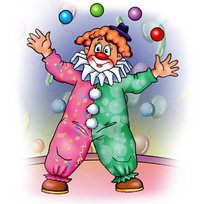 57 – 4 = 17Выполняют индивидуально в тетради. Затем обсуждают решение в парах,  записывают общее решение на листке взаимопроверки. Ожидаемый результат: ученики закрепят правило сложения и вычитания десятичных дробейДескрипторы:- умеет применять  правило сложения  десятичных дробей;- умеет применять  правило вычитания  десятичных дробей;.Задание 3 «Карусель»: Учащиеся выполняют разноуровневые задания по карточке, составленной из заданий учебника, далее обмениваются по часовой стрелке. После того как все группы прорешали все карточки, ответы проверяют и разбирают у доски примеры, вызвавшие затруднения. При выполнении заданий учащиеся с повышенными учебными способностями помогают одноклассникам с низкими и средними учебными способностями.Карточка1.Уровень А.1) 6,25-4,3 2)15,9-4,75  3)7,63-2,51  4)20-15,73Уровень В 1) (45,3-8,07)-(32,09-24,3)                 2)(72-24,45)-(43-36,08)УровеньС Вычислите, применяя переместительное и сочетательное свойство сложения:2,3+4,5+0,6+0,5+1,7+0,4Карточка2 Уровень А 1) 41-32,5 2)6,5-4,7 3)18,3-5 4)29,08-15Уровень В 1) (88,8-75,13)-(6,995-5,07)                 2)(65-49,65)-(28,64-19,916)Уровень С  Вычислите, применяя переместительное и сочетательное свойство сложения:8,01+9,08+5,13+1,99+0,87+4,92Карточка3 Уровень А 1)67,45-49,88 2)61-7,64 3)95-81,08 4)106-15,49Уровень В 1)(156-95,06)+(17,3-8,91)                 2)(86,08-65,9)+(19,06-12,615)Уровень С  Вычислите, применяя переместительное и сочетательное свойство сложения:6,091+7,083+3,127+0,373+2,117+0,209Карточка4    Уровень А    1)18,3-7,65 2)24,09-17,616 3)25,01+12 4)6+3,25Уровень В   1)(135-25,23)-(15,15+2,25)                    2)(15,14-9)+(25,7-3,256)Уровень С   Вычислите, применяя переместительное и сочетательное свойство сложения:2,3+4,5+0,6+0,5+1,7+0,4 Ожидаемый результат :Учащиеся применяют правило сложения и вычитания десятичных дробейДескрипторы:-решают примеры на вычитание-решают примеры на сложение-решают примеры на оба действия в одном примере-решают примеры, применяя переместительное и сочетательное свойство сложенияИгра «Атомы и молекулы»Учитель предлагает учащимся двигаться хаотично по классу и по его команде (хлопок) дети объединяются в группы по 2-3-4 человека.Задание 4«Кто быстрее?» Учащийся выбирает себе задания с учетом дифференциации и времени, тем самым достигая цели урока    8,65+2,3432,09-24,1(146,03-97,8)+18,091 Вычисли: (1956-421,28)-(678,4-29).Металлическую балку длиной 6,85 м разрезали на две части. Длина одной части 2,96 м. На сколько метров вторая часть оказалась длиннее первой?Реши уравнение: 137-х=42,56Упростите выражение 0,3х+1,6х-0,5хСторона треугольника, равная 6,3 см, на 2,8 см меньше второй стороны, и на 0,9 см больше второй стороны. Найдите периметр треугольникаНайдите закономерности последовательности чисел и запишите следующие 3числа:5,12;5,22;5,32;5,42…..Замените звездочками цифры *,2**                                                       -2,*8*                                                    ________                                                     1,447              Критерии оценивания:- выполнять сложение и вычитание десятичных дробейДескрипторы:- складывают  десятичные дроби- вычитают десятичные дроби-складывают и вычитают в одном примере-решают задачу на вычитание -решают уравнение-упрощают выражение-решают задачу в несколько действий-находят закономерность -оценивают и вставляют пропущенные цифры.,Рефлексия этапа:Что получилось?Что не получилось? Чего не учли в работе?Почему?Как улучшить этот результат?Коррекция (при необходимости).Задание 2«Лови ошибку». Найдите ошибки в записи слагаемых ,исправьте ошибки и выполните действия.Клоун Вася придумал несколько примеров на сложение и вычитание десятичных дробей, а чтобы было смешнее, стёр в них запятые. Вот какие равенства у него получились 32 + 18 = 53 + 108 = 40842 + 17 = 212736 – 336 = 463 – 27 = 60357 – 4 = 17Выполняют индивидуально в тетради. Затем обсуждают решение в парах,  записывают общее решение на листке взаимопроверки. Ожидаемый результат: ученики закрепят правило сложения и вычитания десятичных дробейДескрипторы:- умеет применять  правило сложения  десятичных дробей;- умеет применять  правило вычитания  десятичных дробей;.Задание 3 «Карусель»: Учащиеся выполняют разноуровневые задания по карточке, составленной из заданий учебника, далее обмениваются по часовой стрелке. После того как все группы прорешали все карточки, ответы проверяют и разбирают у доски примеры, вызвавшие затруднения. При выполнении заданий учащиеся с повышенными учебными способностями помогают одноклассникам с низкими и средними учебными способностями.Карточка1.Уровень А.1) 6,25-4,3 2)15,9-4,75  3)7,63-2,51  4)20-15,73Уровень В 1) (45,3-8,07)-(32,09-24,3)                 2)(72-24,45)-(43-36,08)УровеньС Вычислите, применяя переместительное и сочетательное свойство сложения:2,3+4,5+0,6+0,5+1,7+0,4Карточка2 Уровень А 1) 41-32,5 2)6,5-4,7 3)18,3-5 4)29,08-15Уровень В 1) (88,8-75,13)-(6,995-5,07)                 2)(65-49,65)-(28,64-19,916)Уровень С  Вычислите, применяя переместительное и сочетательное свойство сложения:8,01+9,08+5,13+1,99+0,87+4,92Карточка3 Уровень А 1)67,45-49,88 2)61-7,64 3)95-81,08 4)106-15,49Уровень В 1)(156-95,06)+(17,3-8,91)                 2)(86,08-65,9)+(19,06-12,615)Уровень С  Вычислите, применяя переместительное и сочетательное свойство сложения:6,091+7,083+3,127+0,373+2,117+0,209Карточка4    Уровень А    1)18,3-7,65 2)24,09-17,616 3)25,01+12 4)6+3,25Уровень В   1)(135-25,23)-(15,15+2,25)                    2)(15,14-9)+(25,7-3,256)Уровень С   Вычислите, применяя переместительное и сочетательное свойство сложения:2,3+4,5+0,6+0,5+1,7+0,4 Ожидаемый результат :Учащиеся применяют правило сложения и вычитания десятичных дробейДескрипторы:-решают примеры на вычитание-решают примеры на сложение-решают примеры на оба действия в одном примере-решают примеры, применяя переместительное и сочетательное свойство сложенияИгра «Атомы и молекулы»Учитель предлагает учащимся двигаться хаотично по классу и по его команде (хлопок) дети объединяются в группы по 2-3-4 человека.Задание 4«Кто быстрее?» Учащийся выбирает себе задания с учетом дифференциации и времени, тем самым достигая цели урока    8,65+2,3432,09-24,1(146,03-97,8)+18,091 Вычисли: (1956-421,28)-(678,4-29).Металлическую балку длиной 6,85 м разрезали на две части. Длина одной части 2,96 м. На сколько метров вторая часть оказалась длиннее первой?Реши уравнение: 137-х=42,56Упростите выражение 0,3х+1,6х-0,5хСторона треугольника, равная 6,3 см, на 2,8 см меньше второй стороны, и на 0,9 см больше второй стороны. Найдите периметр треугольникаНайдите закономерности последовательности чисел и запишите следующие 3числа:5,12;5,22;5,32;5,42…..Замените звездочками цифры *,2**                                                       -2,*8*                                                    ________                                                     1,447              Критерии оценивания:- выполнять сложение и вычитание десятичных дробейДескрипторы:- складывают  десятичные дроби- вычитают десятичные дроби-складывают и вычитают в одном примере-решают задачу на вычитание -решают уравнение-упрощают выражение-решают задачу в несколько действий-находят закономерность -оценивают и вставляют пропущенные цифры.,Рефлексия этапа:Что получилось?Что не получилось? Чего не учли в работе?Почему?Как улучшить этот результат?Коррекция (при необходимости).Задание 2«Лови ошибку». Найдите ошибки в записи слагаемых ,исправьте ошибки и выполните действия.Клоун Вася придумал несколько примеров на сложение и вычитание десятичных дробей, а чтобы было смешнее, стёр в них запятые. Вот какие равенства у него получились 32 + 18 = 53 + 108 = 40842 + 17 = 212736 – 336 = 463 – 27 = 60357 – 4 = 17Выполняют индивидуально в тетради. Затем обсуждают решение в парах,  записывают общее решение на листке взаимопроверки. Ожидаемый результат: ученики закрепят правило сложения и вычитания десятичных дробейДескрипторы:- умеет применять  правило сложения  десятичных дробей;- умеет применять  правило вычитания  десятичных дробей;.Задание 3 «Карусель»: Учащиеся выполняют разноуровневые задания по карточке, составленной из заданий учебника, далее обмениваются по часовой стрелке. После того как все группы прорешали все карточки, ответы проверяют и разбирают у доски примеры, вызвавшие затруднения. При выполнении заданий учащиеся с повышенными учебными способностями помогают одноклассникам с низкими и средними учебными способностями.Карточка1.Уровень А.1) 6,25-4,3 2)15,9-4,75  3)7,63-2,51  4)20-15,73Уровень В 1) (45,3-8,07)-(32,09-24,3)                 2)(72-24,45)-(43-36,08)УровеньС Вычислите, применяя переместительное и сочетательное свойство сложения:2,3+4,5+0,6+0,5+1,7+0,4Карточка2 Уровень А 1) 41-32,5 2)6,5-4,7 3)18,3-5 4)29,08-15Уровень В 1) (88,8-75,13)-(6,995-5,07)                 2)(65-49,65)-(28,64-19,916)Уровень С  Вычислите, применяя переместительное и сочетательное свойство сложения:8,01+9,08+5,13+1,99+0,87+4,92Карточка3 Уровень А 1)67,45-49,88 2)61-7,64 3)95-81,08 4)106-15,49Уровень В 1)(156-95,06)+(17,3-8,91)                 2)(86,08-65,9)+(19,06-12,615)Уровень С  Вычислите, применяя переместительное и сочетательное свойство сложения:6,091+7,083+3,127+0,373+2,117+0,209Карточка4    Уровень А    1)18,3-7,65 2)24,09-17,616 3)25,01+12 4)6+3,25Уровень В   1)(135-25,23)-(15,15+2,25)                    2)(15,14-9)+(25,7-3,256)Уровень С   Вычислите, применяя переместительное и сочетательное свойство сложения:2,3+4,5+0,6+0,5+1,7+0,4 Ожидаемый результат :Учащиеся применяют правило сложения и вычитания десятичных дробейДескрипторы:-решают примеры на вычитание-решают примеры на сложение-решают примеры на оба действия в одном примере-решают примеры, применяя переместительное и сочетательное свойство сложенияИгра «Атомы и молекулы»Учитель предлагает учащимся двигаться хаотично по классу и по его команде (хлопок) дети объединяются в группы по 2-3-4 человека.Задание 4«Кто быстрее?» Учащийся выбирает себе задания с учетом дифференциации и времени, тем самым достигая цели урока    8,65+2,3432,09-24,1(146,03-97,8)+18,091 Вычисли: (1956-421,28)-(678,4-29).Металлическую балку длиной 6,85 м разрезали на две части. Длина одной части 2,96 м. На сколько метров вторая часть оказалась длиннее первой?Реши уравнение: 137-х=42,56Упростите выражение 0,3х+1,6х-0,5хСторона треугольника, равная 6,3 см, на 2,8 см меньше второй стороны, и на 0,9 см больше второй стороны. Найдите периметр треугольникаНайдите закономерности последовательности чисел и запишите следующие 3числа:5,12;5,22;5,32;5,42…..Замените звездочками цифры *,2**                                                       -2,*8*                                                    ________                                                     1,447              Критерии оценивания:- выполнять сложение и вычитание десятичных дробейДескрипторы:- складывают  десятичные дроби- вычитают десятичные дроби-складывают и вычитают в одном примере-решают задачу на вычитание -решают уравнение-упрощают выражение-решают задачу в несколько действий-находят закономерность -оценивают и вставляют пропущенные цифры.,Рефлексия этапа:Что получилось?Что не получилось? Чего не учли в работе?Почему?Как улучшить этот результат?Коррекция (при необходимости).Задание 2«Лови ошибку». Найдите ошибки в записи слагаемых ,исправьте ошибки и выполните действия.Клоун Вася придумал несколько примеров на сложение и вычитание десятичных дробей, а чтобы было смешнее, стёр в них запятые. Вот какие равенства у него получились 32 + 18 = 53 + 108 = 40842 + 17 = 212736 – 336 = 463 – 27 = 60357 – 4 = 17Выполняют индивидуально в тетради. Затем обсуждают решение в парах,  записывают общее решение на листке взаимопроверки. Ожидаемый результат: ученики закрепят правило сложения и вычитания десятичных дробейДескрипторы:- умеет применять  правило сложения  десятичных дробей;- умеет применять  правило вычитания  десятичных дробей;.Задание 3 «Карусель»: Учащиеся выполняют разноуровневые задания по карточке, составленной из заданий учебника, далее обмениваются по часовой стрелке. После того как все группы прорешали все карточки, ответы проверяют и разбирают у доски примеры, вызвавшие затруднения. При выполнении заданий учащиеся с повышенными учебными способностями помогают одноклассникам с низкими и средними учебными способностями.Карточка1.Уровень А.1) 6,25-4,3 2)15,9-4,75  3)7,63-2,51  4)20-15,73Уровень В 1) (45,3-8,07)-(32,09-24,3)                 2)(72-24,45)-(43-36,08)УровеньС Вычислите, применяя переместительное и сочетательное свойство сложения:2,3+4,5+0,6+0,5+1,7+0,4Карточка2 Уровень А 1) 41-32,5 2)6,5-4,7 3)18,3-5 4)29,08-15Уровень В 1) (88,8-75,13)-(6,995-5,07)                 2)(65-49,65)-(28,64-19,916)Уровень С  Вычислите, применяя переместительное и сочетательное свойство сложения:8,01+9,08+5,13+1,99+0,87+4,92Карточка3 Уровень А 1)67,45-49,88 2)61-7,64 3)95-81,08 4)106-15,49Уровень В 1)(156-95,06)+(17,3-8,91)                 2)(86,08-65,9)+(19,06-12,615)Уровень С  Вычислите, применяя переместительное и сочетательное свойство сложения:6,091+7,083+3,127+0,373+2,117+0,209Карточка4    Уровень А    1)18,3-7,65 2)24,09-17,616 3)25,01+12 4)6+3,25Уровень В   1)(135-25,23)-(15,15+2,25)                    2)(15,14-9)+(25,7-3,256)Уровень С   Вычислите, применяя переместительное и сочетательное свойство сложения:2,3+4,5+0,6+0,5+1,7+0,4 Ожидаемый результат :Учащиеся применяют правило сложения и вычитания десятичных дробейДескрипторы:-решают примеры на вычитание-решают примеры на сложение-решают примеры на оба действия в одном примере-решают примеры, применяя переместительное и сочетательное свойство сложенияИгра «Атомы и молекулы»Учитель предлагает учащимся двигаться хаотично по классу и по его команде (хлопок) дети объединяются в группы по 2-3-4 человека.Задание 4«Кто быстрее?» Учащийся выбирает себе задания с учетом дифференциации и времени, тем самым достигая цели урока    8,65+2,3432,09-24,1(146,03-97,8)+18,091 Вычисли: (1956-421,28)-(678,4-29).Металлическую балку длиной 6,85 м разрезали на две части. Длина одной части 2,96 м. На сколько метров вторая часть оказалась длиннее первой?Реши уравнение: 137-х=42,56Упростите выражение 0,3х+1,6х-0,5хСторона треугольника, равная 6,3 см, на 2,8 см меньше второй стороны, и на 0,9 см больше второй стороны. Найдите периметр треугольникаНайдите закономерности последовательности чисел и запишите следующие 3числа:5,12;5,22;5,32;5,42…..Замените звездочками цифры *,2**                                                       -2,*8*                                                    ________                                                     1,447              Критерии оценивания:- выполнять сложение и вычитание десятичных дробейДескрипторы:- складывают  десятичные дроби- вычитают десятичные дроби-складывают и вычитают в одном примере-решают задачу на вычитание -решают уравнение-упрощают выражение-решают задачу в несколько действий-находят закономерность -оценивают и вставляют пропущенные цифры.,Рефлексия этапа:Что получилось?Что не получилось? Чего не учли в работе?Почему?Как улучшить этот результат?Коррекция (при необходимости).Задание 2«Лови ошибку». Найдите ошибки в записи слагаемых ,исправьте ошибки и выполните действия.Клоун Вася придумал несколько примеров на сложение и вычитание десятичных дробей, а чтобы было смешнее, стёр в них запятые. Вот какие равенства у него получились 32 + 18 = 53 + 108 = 40842 + 17 = 212736 – 336 = 463 – 27 = 60357 – 4 = 17Выполняют индивидуально в тетради. Затем обсуждают решение в парах,  записывают общее решение на листке взаимопроверки. Ожидаемый результат: ученики закрепят правило сложения и вычитания десятичных дробейДескрипторы:- умеет применять  правило сложения  десятичных дробей;- умеет применять  правило вычитания  десятичных дробей;.Задание 3 «Карусель»: Учащиеся выполняют разноуровневые задания по карточке, составленной из заданий учебника, далее обмениваются по часовой стрелке. После того как все группы прорешали все карточки, ответы проверяют и разбирают у доски примеры, вызвавшие затруднения. При выполнении заданий учащиеся с повышенными учебными способностями помогают одноклассникам с низкими и средними учебными способностями.Карточка1.Уровень А.1) 6,25-4,3 2)15,9-4,75  3)7,63-2,51  4)20-15,73Уровень В 1) (45,3-8,07)-(32,09-24,3)                 2)(72-24,45)-(43-36,08)УровеньС Вычислите, применяя переместительное и сочетательное свойство сложения:2,3+4,5+0,6+0,5+1,7+0,4Карточка2 Уровень А 1) 41-32,5 2)6,5-4,7 3)18,3-5 4)29,08-15Уровень В 1) (88,8-75,13)-(6,995-5,07)                 2)(65-49,65)-(28,64-19,916)Уровень С  Вычислите, применяя переместительное и сочетательное свойство сложения:8,01+9,08+5,13+1,99+0,87+4,92Карточка3 Уровень А 1)67,45-49,88 2)61-7,64 3)95-81,08 4)106-15,49Уровень В 1)(156-95,06)+(17,3-8,91)                 2)(86,08-65,9)+(19,06-12,615)Уровень С  Вычислите, применяя переместительное и сочетательное свойство сложения:6,091+7,083+3,127+0,373+2,117+0,209Карточка4    Уровень А    1)18,3-7,65 2)24,09-17,616 3)25,01+12 4)6+3,25Уровень В   1)(135-25,23)-(15,15+2,25)                    2)(15,14-9)+(25,7-3,256)Уровень С   Вычислите, применяя переместительное и сочетательное свойство сложения:2,3+4,5+0,6+0,5+1,7+0,4 Ожидаемый результат :Учащиеся применяют правило сложения и вычитания десятичных дробейДескрипторы:-решают примеры на вычитание-решают примеры на сложение-решают примеры на оба действия в одном примере-решают примеры, применяя переместительное и сочетательное свойство сложенияИгра «Атомы и молекулы»Учитель предлагает учащимся двигаться хаотично по классу и по его команде (хлопок) дети объединяются в группы по 2-3-4 человека.Задание 4«Кто быстрее?» Учащийся выбирает себе задания с учетом дифференциации и времени, тем самым достигая цели урока    8,65+2,3432,09-24,1(146,03-97,8)+18,091 Вычисли: (1956-421,28)-(678,4-29).Металлическую балку длиной 6,85 м разрезали на две части. Длина одной части 2,96 м. На сколько метров вторая часть оказалась длиннее первой?Реши уравнение: 137-х=42,56Упростите выражение 0,3х+1,6х-0,5хСторона треугольника, равная 6,3 см, на 2,8 см меньше второй стороны, и на 0,9 см больше второй стороны. Найдите периметр треугольникаНайдите закономерности последовательности чисел и запишите следующие 3числа:5,12;5,22;5,32;5,42…..Замените звездочками цифры *,2**                                                       -2,*8*                                                    ________                                                     1,447              Критерии оценивания:- выполнять сложение и вычитание десятичных дробейДескрипторы:- складывают  десятичные дроби- вычитают десятичные дроби-складывают и вычитают в одном примере-решают задачу на вычитание -решают уравнение-упрощают выражение-решают задачу в несколько действий-находят закономерность -оценивают и вставляют пропущенные цифры.,Рефлексия этапа:Что получилось?Что не получилось? Чего не учли в работе?Почему?Как улучшить этот результат?Коррекция (при необходимости).Задание 2«Лови ошибку». Найдите ошибки в записи слагаемых ,исправьте ошибки и выполните действия.Клоун Вася придумал несколько примеров на сложение и вычитание десятичных дробей, а чтобы было смешнее, стёр в них запятые. Вот какие равенства у него получились 32 + 18 = 53 + 108 = 40842 + 17 = 212736 – 336 = 463 – 27 = 60357 – 4 = 17Выполняют индивидуально в тетради. Затем обсуждают решение в парах,  записывают общее решение на листке взаимопроверки. Ожидаемый результат: ученики закрепят правило сложения и вычитания десятичных дробейДескрипторы:- умеет применять  правило сложения  десятичных дробей;- умеет применять  правило вычитания  десятичных дробей;.Задание 3 «Карусель»: Учащиеся выполняют разноуровневые задания по карточке, составленной из заданий учебника, далее обмениваются по часовой стрелке. После того как все группы прорешали все карточки, ответы проверяют и разбирают у доски примеры, вызвавшие затруднения. При выполнении заданий учащиеся с повышенными учебными способностями помогают одноклассникам с низкими и средними учебными способностями.Карточка1.Уровень А.1) 6,25-4,3 2)15,9-4,75  3)7,63-2,51  4)20-15,73Уровень В 1) (45,3-8,07)-(32,09-24,3)                 2)(72-24,45)-(43-36,08)УровеньС Вычислите, применяя переместительное и сочетательное свойство сложения:2,3+4,5+0,6+0,5+1,7+0,4Карточка2 Уровень А 1) 41-32,5 2)6,5-4,7 3)18,3-5 4)29,08-15Уровень В 1) (88,8-75,13)-(6,995-5,07)                 2)(65-49,65)-(28,64-19,916)Уровень С  Вычислите, применяя переместительное и сочетательное свойство сложения:8,01+9,08+5,13+1,99+0,87+4,92Карточка3 Уровень А 1)67,45-49,88 2)61-7,64 3)95-81,08 4)106-15,49Уровень В 1)(156-95,06)+(17,3-8,91)                 2)(86,08-65,9)+(19,06-12,615)Уровень С  Вычислите, применяя переместительное и сочетательное свойство сложения:6,091+7,083+3,127+0,373+2,117+0,209Карточка4    Уровень А    1)18,3-7,65 2)24,09-17,616 3)25,01+12 4)6+3,25Уровень В   1)(135-25,23)-(15,15+2,25)                    2)(15,14-9)+(25,7-3,256)Уровень С   Вычислите, применяя переместительное и сочетательное свойство сложения:2,3+4,5+0,6+0,5+1,7+0,4 Ожидаемый результат :Учащиеся применяют правило сложения и вычитания десятичных дробейДескрипторы:-решают примеры на вычитание-решают примеры на сложение-решают примеры на оба действия в одном примере-решают примеры, применяя переместительное и сочетательное свойство сложенияИгра «Атомы и молекулы»Учитель предлагает учащимся двигаться хаотично по классу и по его команде (хлопок) дети объединяются в группы по 2-3-4 человека.Задание 4«Кто быстрее?» Учащийся выбирает себе задания с учетом дифференциации и времени, тем самым достигая цели урока    8,65+2,3432,09-24,1(146,03-97,8)+18,091 Вычисли: (1956-421,28)-(678,4-29).Металлическую балку длиной 6,85 м разрезали на две части. Длина одной части 2,96 м. На сколько метров вторая часть оказалась длиннее первой?Реши уравнение: 137-х=42,56Упростите выражение 0,3х+1,6х-0,5хСторона треугольника, равная 6,3 см, на 2,8 см меньше второй стороны, и на 0,9 см больше второй стороны. Найдите периметр треугольникаНайдите закономерности последовательности чисел и запишите следующие 3числа:5,12;5,22;5,32;5,42…..Замените звездочками цифры *,2**                                                       -2,*8*                                                    ________                                                     1,447              Критерии оценивания:- выполнять сложение и вычитание десятичных дробейДескрипторы:- складывают  десятичные дроби- вычитают десятичные дроби-складывают и вычитают в одном примере-решают задачу на вычитание -решают уравнение-упрощают выражение-решают задачу в несколько действий-находят закономерность -оценивают и вставляют пропущенные цифры.,Рефлексия этапа:Что получилось?Что не получилось? Чего не учли в работе?Почему?Как улучшить этот результат?Коррекция (при необходимости).Приложение 3.открытыйурок.рфПриложение 4(разноуровневые карточки)Т.А. АлдамуратоваЕ.С.БайшолановМатематика, учебник для 5 классаПриложение 5(индивидуальные карточки) Т.А. АлдамуратоваЕ.С.БайшолановМатематика, учебник для 5 классаВзаимопроверка по модельному ответу через дескрипторыПриложение 3.открытыйурок.рфПриложение 4(разноуровневые карточки)Т.А. АлдамуратоваЕ.С.БайшолановМатематика, учебник для 5 классаПриложение 5(индивидуальные карточки) Т.А. АлдамуратоваЕ.С.БайшолановМатематика, учебник для 5 классаВзаимопроверка по модельному ответу через дескрипторыКонец урока3 минуты2 мин Рефлексия  по методу 5-5-1( учащиеся составляют 5 предложений по теме, затем 5 фраз, затем останавливаются на 1 слове.Домашнее задание (дифференцированное)Уровень А №781, 783Уровень В  №792,793Уровень С  №810 Рефлексия  по методу 5-5-1( учащиеся составляют 5 предложений по теме, затем 5 фраз, затем останавливаются на 1 слове.Домашнее задание (дифференцированное)Уровень А №781, 783Уровень В  №792,793Уровень С  №810 Рефлексия  по методу 5-5-1( учащиеся составляют 5 предложений по теме, затем 5 фраз, затем останавливаются на 1 слове.Домашнее задание (дифференцированное)Уровень А №781, 783Уровень В  №792,793Уровень С  №810 Рефлексия  по методу 5-5-1( учащиеся составляют 5 предложений по теме, затем 5 фраз, затем останавливаются на 1 слове.Домашнее задание (дифференцированное)Уровень А №781, 783Уровень В  №792,793Уровень С  №810 Рефлексия  по методу 5-5-1( учащиеся составляют 5 предложений по теме, затем 5 фраз, затем останавливаются на 1 слове.Домашнее задание (дифференцированное)Уровень А №781, 783Уровень В  №792,793Уровень С  №810 Рефлексия  по методу 5-5-1( учащиеся составляют 5 предложений по теме, затем 5 фраз, затем останавливаются на 1 слове.Домашнее задание (дифференцированное)Уровень А №781, 783Уровень В  №792,793Уровень С  №810Дифференциация – каким способом вы хотите больше оказывать поддержку? Какие задания вы даете ученикам более способным по сравнению с другими?    Дифференциация – каким способом вы хотите больше оказывать поддержку? Какие задания вы даете ученикам более способным по сравнению с другими?    Дифференциация – каким способом вы хотите больше оказывать поддержку? Какие задания вы даете ученикам более способным по сравнению с другими?    Дифференциация – каким способом вы хотите больше оказывать поддержку? Какие задания вы даете ученикам более способным по сравнению с другими?    Оценивание – как Вы планируете проверять уровень усвоения материала учащимися?   Оценивание – как Вы планируете проверять уровень усвоения материала учащимися?   Охрана здоровья и соблюдение техники безопасности  
Охрана здоровья и соблюдение техники безопасности  
Охрана здоровья и соблюдение техники безопасности  
При планировании урока учитываются индивидуальные способности учащихся. Дети объединяются в группы с учетом дифференциации (разноуровневые группы), чтобы учащиеся могли консультировать  друг друга при выполнении задания .Дифференциация на данном уроке подразумевает применение принципа усложнения через решение заданий на развитие логического и аналитического мышления (задание №4). Благодаря групповой форме работы, все учащиеся вовлечены во взаимообучение (задания 1, 3)В течение урока учитель координирует деятельность учащихся, проводит наблюдение за работой каждого. осуществляя обратную связь. Домашнее задание учащиеся выбирают самостоятельно, учитывая уровень своего развития При планировании урока учитываются индивидуальные способности учащихся. Дети объединяются в группы с учетом дифференциации (разноуровневые группы), чтобы учащиеся могли консультировать  друг друга при выполнении задания .Дифференциация на данном уроке подразумевает применение принципа усложнения через решение заданий на развитие логического и аналитического мышления (задание №4). Благодаря групповой форме работы, все учащиеся вовлечены во взаимообучение (задания 1, 3)В течение урока учитель координирует деятельность учащихся, проводит наблюдение за работой каждого. осуществляя обратную связь. Домашнее задание учащиеся выбирают самостоятельно, учитывая уровень своего развития При планировании урока учитываются индивидуальные способности учащихся. Дети объединяются в группы с учетом дифференциации (разноуровневые группы), чтобы учащиеся могли консультировать  друг друга при выполнении задания .Дифференциация на данном уроке подразумевает применение принципа усложнения через решение заданий на развитие логического и аналитического мышления (задание №4). Благодаря групповой форме работы, все учащиеся вовлечены во взаимообучение (задания 1, 3)В течение урока учитель координирует деятельность учащихся, проводит наблюдение за работой каждого. осуществляя обратную связь. Домашнее задание учащиеся выбирают самостоятельно, учитывая уровень своего развития При планировании урока учитываются индивидуальные способности учащихся. Дети объединяются в группы с учетом дифференциации (разноуровневые группы), чтобы учащиеся могли консультировать  друг друга при выполнении задания .Дифференциация на данном уроке подразумевает применение принципа усложнения через решение заданий на развитие логического и аналитического мышления (задание №4). Благодаря групповой форме работы, все учащиеся вовлечены во взаимообучение (задания 1, 3)В течение урока учитель координирует деятельность учащихся, проводит наблюдение за работой каждого. осуществляя обратную связь. Домашнее задание учащиеся выбирают самостоятельно, учитывая уровень своего развития - Ученики проводят оценивание на этапе актуализации знаний- Взаимооценивание групповой работы по критериям и дескрипторам.- Взаимооценивание индивидуальной дифференцированной работы по критериям и дескрипторам. - Ученики проводят оценивание на этапе актуализации знаний- Взаимооценивание групповой работы по критериям и дескрипторам.- Взаимооценивание индивидуальной дифференцированной работы по критериям и дескрипторам. Во время урока для создания благоприятного психологического климата проводится тренинг по стратегии «Здравствуйте» и самооценка эмоционального состояния с использованием приема «Аплодисменты». Задания и активные методы соответствуют возрастным особенностям учащихся: на этапе актуализации знаний – «Математический диктант» (задание 1), групповая работа в приеме  «Карусель» (задание 2), индивидуальная работа в методе «Кто быстрее?» (задание 3), .Физминутка позволяет снять напряжение.Во время урока для создания благоприятного психологического климата проводится тренинг по стратегии «Здравствуйте» и самооценка эмоционального состояния с использованием приема «Аплодисменты». Задания и активные методы соответствуют возрастным особенностям учащихся: на этапе актуализации знаний – «Математический диктант» (задание 1), групповая работа в приеме  «Карусель» (задание 2), индивидуальная работа в методе «Кто быстрее?» (задание 3), .Физминутка позволяет снять напряжение.Во время урока для создания благоприятного психологического климата проводится тренинг по стратегии «Здравствуйте» и самооценка эмоционального состояния с использованием приема «Аплодисменты». Задания и активные методы соответствуют возрастным особенностям учащихся: на этапе актуализации знаний – «Математический диктант» (задание 1), групповая работа в приеме  «Карусель» (задание 2), индивидуальная работа в методе «Кто быстрее?» (задание 3), .Физминутка позволяет снять напряжение.Рефлексия по уроку Была ли реальной и доступной  цель урока    или учебные цели?Все ли учащиесы   достигли цели обучения? Если ученики еще не достигли   цели, как вы думаете,  почему? Правильно проводилась дифференциация на уроке?  Эффективно ли использовали вы время во время этапов урока? Были ли отклонения от плана урока, и почему?Рефлексия по уроку Была ли реальной и доступной  цель урока    или учебные цели?Все ли учащиесы   достигли цели обучения? Если ученики еще не достигли   цели, как вы думаете,  почему? Правильно проводилась дифференциация на уроке?  Эффективно ли использовали вы время во время этапов урока? Были ли отклонения от плана урока, и почему?Используйте данный раздел урока для рефлексии. Ответьте на вопросы, которые имеют важное значение в этом столбце. Используйте данный раздел урока для рефлексии. Ответьте на вопросы, которые имеют важное значение в этом столбце. Используйте данный раздел урока для рефлексии. Ответьте на вопросы, которые имеют важное значение в этом столбце. Используйте данный раздел урока для рефлексии. Ответьте на вопросы, которые имеют важное значение в этом столбце. Используйте данный раздел урока для рефлексии. Ответьте на вопросы, которые имеют важное значение в этом столбце. Используйте данный раздел урока для рефлексии. Ответьте на вопросы, которые имеют важное значение в этом столбце. Используйте данный раздел урока для рефлексии. Ответьте на вопросы, которые имеют важное значение в этом столбце. Рефлексия по уроку Была ли реальной и доступной  цель урока    или учебные цели?Все ли учащиесы   достигли цели обучения? Если ученики еще не достигли   цели, как вы думаете,  почему? Правильно проводилась дифференциация на уроке?  Эффективно ли использовали вы время во время этапов урока? Были ли отклонения от плана урока, и почему?Рефлексия по уроку Была ли реальной и доступной  цель урока    или учебные цели?Все ли учащиесы   достигли цели обучения? Если ученики еще не достигли   цели, как вы думаете,  почему? Правильно проводилась дифференциация на уроке?  Эффективно ли использовали вы время во время этапов урока? Были ли отклонения от плана урока, и почему?Задание ОтветыОтетка +,-1 .Запишите числа.2.Подчеркните цифры, стоящие в разряде сотых3.Запишите равные числа.4.Запишите самое меньшее число5 Запишите самое большее число.6.Сравните числа 0,101 и 1,5; 1,6 и 0,25 7. Переведите в м: 25см, 2м, 3см; 5м 7дм, 35мм. 8. Переведите в тонны и кг 2,354т; 14,24т; 0,6 тпримерответОтметка +,-32+15=53+108=40842+17=212736 – 336 = 463-27=60357-4=17